DSWD DROMIC Terminal Report on the Fire Incident in Brgy. Ermita, Cebu City.20 February 2019, 12NNSUMMARYThis is the final report on the fire incident that occurred in Brgy. Ermita, Cebu City, on 5 February 2019 at 1:15 PM.Source: DSWD FO-VIIStatus of Affected Families / PersonsA total of 647 families or 2,700 persons were affected by the fire incident in Brgy. Ermita, Cebu City. (see Table 1).   Table 1. Affected Families / PersonsSource: DSWD FO-VIIStatus of Displaced Families/PersonsA total of 647 families or 2,700 persons currently taking temporary shelter inside Ermita Sports Complex in Cebu City (see Table 2).Table 2. Number of Served Families / Persons Inside ECsNote: The needs of the affected families and individuals shall be provided by the LGU of Cebu CitySource: DSWD FO-VII  Damaged Houses A total of 238 houses were damaged by the fire; of which, 230 were totally damaged and 8 were partially damaged (see Table 3).Table 3. Damaged HousesSource: DSWD-FO VII Damaged Houses (see Table 4).A total of ₱6,495,215.00 worth of assistance was provided to the affected families; of which, ₱1,193,715.00 was provided by DSWD and ₱5,301,500.00 from LGU (see Table 4).Table 4. Cost of Assistance Provided to the Affected Families / PersonsSource: DSWD-FO VIISITUATIONAL REPORTDSWD-FO VII*****The Disaster Response Operations Monitoring and Information Center (DROMIC) of the DSWD-DRMB continues to closely coordinate with DSWD-FO VII for any request of Technical Assistance and Resource Augmentation (TARA).Prepared by:MARIEL B. FERRARIZRODEL V. CABADDUReleasing Officer 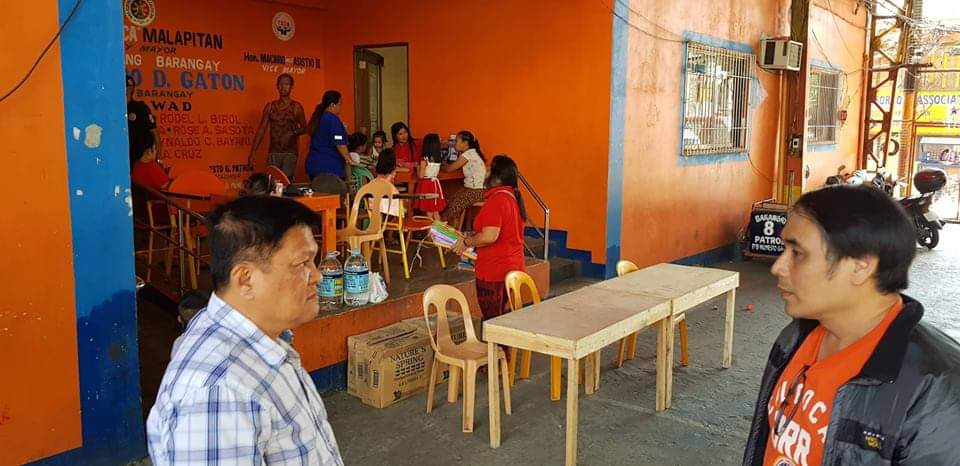 REGION / PROVINCE / MUNICIPALITY REGION / PROVINCE / MUNICIPALITY  NUMBER OF AFFECTED  NUMBER OF AFFECTED  NUMBER OF AFFECTED REGION / PROVINCE / MUNICIPALITY REGION / PROVINCE / MUNICIPALITY  Barangays  Families  Persons GRAND TOTALGRAND TOTAL 1  647 2,700 REGION VIIREGION VII 1  647 2,700 CebuCebu 1  647 2,700 Cebu City (capital)1 647  2,700 REGION / PROVINCE / MUNICIPALITY REGION / PROVINCE / MUNICIPALITY  NUMBER OF EVACUATION CENTERS (ECs)  NUMBER OF EVACUATION CENTERS (ECs)  INSIDE ECs  INSIDE ECs  INSIDE ECs  INSIDE ECs REGION / PROVINCE / MUNICIPALITY REGION / PROVINCE / MUNICIPALITY  NUMBER OF EVACUATION CENTERS (ECs)  NUMBER OF EVACUATION CENTERS (ECs)  Families  Families  Persons  Persons REGION / PROVINCE / MUNICIPALITY REGION / PROVINCE / MUNICIPALITY  CUM  NOW  CUM  NOW  CUM  NOW GRAND TOTALGRAND TOTAL1 1  647  647 2,700 2,700 REGION VIIREGION VII1 1  647  647 2,700 2,700 CebuCebu1 1  647  647 2,700 2,700 Cebu City (capital) 1 1 647 647  2,700  2,700 REGION / PROVINCE / MUNICIPALITY REGION / PROVINCE / MUNICIPALITY NO. OF DAMAGED HOUSES NO. OF DAMAGED HOUSES NO. OF DAMAGED HOUSES REGION / PROVINCE / MUNICIPALITY REGION / PROVINCE / MUNICIPALITY  Total  Totally  Partially GRAND TOTALGRAND TOTAL 238 230  8 REGION VIIREGION VII 238 230  8 CebuCebu 238 230  8 Cebu City (capital) 238  230 8 REGION / PROVINCE / MUNICIPALITY REGION / PROVINCE / MUNICIPALITY  TOTAL COST OF ASSISTANCE  TOTAL COST OF ASSISTANCE  TOTAL COST OF ASSISTANCE  TOTAL COST OF ASSISTANCE  TOTAL COST OF ASSISTANCE REGION / PROVINCE / MUNICIPALITY REGION / PROVINCE / MUNICIPALITY  DSWD  LGU  NGOs OTHERS  GRAND TOTAL GRAND TOTALGRAND TOTAL1,193,715.00 5,301,500.00 -  - 6,495,215.00 REGION VIIREGION VII1,193,715.00 5,301,500.00 -  - 6,495,215.00 CebuCebu1,193,715.00 5,301,500.00 -  - 6,495,215.00 Cebu City (capital)1,193,715.00 5,301,500.00 - - 6,495,215.00 DATESITUATIONS / ACTIONS UNDERTAKEN20 February 2019DSWD-FO VII submitted their terminal report